CURRICULUM VITAE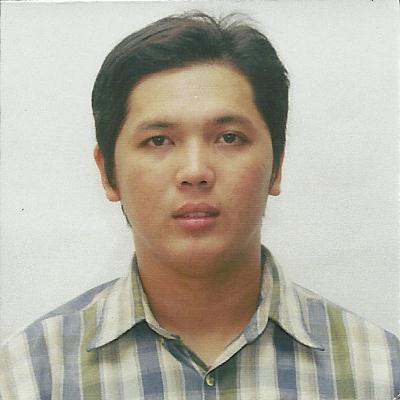 BOBBY HEALTH, SAFETY AND ENVIRONMENT (H. S. E) OFFICERE-mail address: bobby.340436@2freemail.com PROFFESIONAL QUALIFICATION and ACCREDITATION National Examination Board in Occupational Safety and Health (NEBOSH IGC) International General Certificate in Occupational Safety and HealthUnit IGC1 - Management of International Health and Safety (Refer)Unit GC2 - Controlling Workplace Hazards (Passed)Unit GC3 - Health and Safety Practical Application (Passed)Institution of Occupational Safety and Health (IOSH)Managing Safely Course 4.0Certificate No. 443882Institution of Occupational Safety and Health (IOSH)Working Safely Course 4.0Certificate No. WS47454Basic Occupational Safety and Health (BOSH)40-Hour Basic Occupational Safety and Health CourseBWC-DOLE Accreditation No. 1030-110513-0046Construction Occupational Safety and Health (COSH)40-Hour Construction Occupational Safety and Health CourseBWC-DOLE Accreditation No. 1030-081101-051National Certificate II (NC-II) in Scaffold Erection40-Hour Scaffold Erection Training and AssessmentCertificate No. 13030202012666National Certificate I (NC-I) in Rigging40-Hour Rigging Training and AssessmentCertificate No. 14030201008809Philippine Red Cross First-Aid and Basic Life Support40-Hour Basic First-Aid and Basic Life Support Training (BLS-CPR)Certificate No. BCCOP2014-012DUTIES AND RESPONSIBILITIES as H.S.E OFFICEREnsure that the Company’s Health and Safety Policy is implemented consistently across the organization.Responsible for giving correct advice to the organization so that the organization can meet its legal obligations and achieve its policy aims.Participate in the development of Safety and Health policies, practices and procedures in compliance with Government Regulations but not limited to OSHA.Providing advice and guidance to employees and management regarding Health and Safety standards.Promoting a positive culture within the organization.Developing and implementing Health and Safety Policy.Reviews the work of subordinates to ensure adequacy of service and to ensure departmental safety standards are met and policies are carried out.Identify and meet employees training needs in relation to Health and Safety.Work with the manager, supervisor and staff to ensure proper risk assessment are prepared and reviewed as necessary.Advising employees and mangement on how to prevent and/or minimize accidents.Investigate the circumstances and causes of accidents and take necessary steps to prevent recurrence, including keeping written records of investigation and action taken.Recommend changes in safety procedures, policies and related legislations.Responsible for administrative functions such as budget preparation and control, preparation of various reports and documents, processing legal documents, personnel management, staff training and development.May required to prepare and conduct in-house safety training to all staff.Carries out safety inspections of workplaces and take appropriate actions to ensure compliance to Health and Safety are met.Responds to and investigates complaints and concerns from workers and employers and take appropriate actions.Investigate accidents, injuries and near misses that occur in the workplace.Responsible for the establishment of workplace safety and health committees, and monitor their performance.May participate in the delivery of health and safety related educational programs and disseminates information to the public.Assists in the safety induction training and/or supervision of new employees.Prepares and submits various safety reports, documents and forms.May supervise subordinate staff regarding health and safety matters.Trains and carries out drills and exercises on how to manage emergency situations.Monitor the welfare facilities provided to the employees and provide recommendation for improvement.Responsible for the workplace safety and health operations in a specified region.Performs other related duties as assigned.EMPLOYMENT EXPERIENCE and BACKGROUNDHEALTH, SAFETY AND ENVIRONMENT (H.S.E) OFFICERAl- Yusr Townsend and Buttom (A.Y.T.B) Industrial Company supplied in,Saudi International Petrochemical Company Maintenance Dept. – Petro-chemical IndustryJubail Industrial-1, Al-Jubail, Kingdom of Saudi ArabiaFrom May 26, 2015 up to January 26, 2017HEALTH, SAFETY AND ENVIRONMENT (H.S.E) OFFICERTrue North Manufacturing Services Corporation Formosa Heavy Industries (F.H.I) main contractor in,San Miguel Corporation-Consolidated Power Corporation (CPC)2X150MW 460T/H Coal Fired Boiler Power Plant Project - Construction IndustryP.E.X Road, Lamao, Limay, Bataan, PhilippinesFrom July 08, 2014 up to May 20, 2015HEALTH, SAFETY AND ENVIRONMENT (H.S.E) OFFICERTrue North Manufacturing Services Corporation Formosa Heavy Industries (F.H.I) main contractor inPetron Bataan Refinery (Power Plant Construction)Refined Solid Fuel Fired Power Plant (RSFFPP-RSFFB-2) Project - Construction IndustryCarbon Site, Lamao, Limay, Bataan, PhilippinesFrom October 08, 2012 up to July 7, 2014HEALTH, SAFETY AND ENVIRONMENT (H.S.E) OFFICERPotent Mechanical and Industrial Co. Ltd. sub-contractor inPetron Bataan Refinery (Power Plant Construction)Refined Solid Fuel Fired Power Plant (RSFFPP-RSFFB-2) Project - Construction IndustryCoal Conveyor System and Structural DepartmentCarbon Site, Lamao, Limay, Bataan, PhilippinesFrom July 30, 2012 to September 30, 2012MECHANICAL-SKILLED STAFF (Turbine Technician)Qatar Electricity and Water Company (Q.E.W.C)Gas Turbine and Water Desalination Maintenance - Power Plant & Desalination IndustryRas Abu Fontas, Doha City, State of QatarFrom July 04, 2010 to July 02, 2012SAFETY OFFICER / MECHANICAL MAINTENANCE STAFF (Pipe Fitter)Servicio Filipino Inc. Company supplied in, Petron Bataan Refinery (Process & Utilities Maintenance Department) - Oil & Gas IndustryAlangan Road, Limay, Bataan, PhilippinesFrom December 15, 2006 to December 29, 2008 / January 28, 2009 to June 20, 2010IN – HOUSE SAFETY TRAININGS and SEMINARSSABIC Standard First-Aid TrainingJune 3, 2015Saudi Kayan Petrochemical CompanySABIC SHEM 02.00 SAFER (Risk Assessment)July 8, 2015Saudi Kayan Petrochemical CompanySABIC SHEM 12.00 Health and Industrial HygieneAugust 16, 2015Saudi Kayan Petrochemical CompanySABIC Chemical Hazard Training ProgramOctober 28, 2015Saudi Kayan Petrochemical CompanySABIC SHEM 11.00 Emergency Response PlanOctober 28, 2015Saudi Kayan Petrochemical CompanyBehavioral Accident Prevention Process (BAPP) Training CommitteeContinues Awareness Must Eliminate Losses (CAMEL) Training CommitteeWorkplace Safety Indoctrination SeminarAccreditation no. 1030-080414-0051Basic Fire Fighting Training First-Aid Response Simulation TrainingOverhead Crane Operator Safety TrainingFire Extinguisher and Fire Safety Watch TrainingHazard Identification and Control AwarenessProper Waste Segregation and Disposal AwarenessPermit To Work System (PTWS) TrainingWelding and Cutting- Compressed Gas Cylinder Safety AwarenessLock-Out / Tag-Out System (LOTO) AwarenessSelf-Contained Breathing Apparatus (SCBA) TrainingMachine Guard and Machinery Safety TrainingLadder Safety and Working at Heights TrainingJob Hazard Analysis (JHA)5S in Housekeeping AwarenessConfined Space Safety TrainingMaterial Handling, Storage, Use and Disposal (MSDS/CSDS) AwarenessDepartment of Labor and Employment (DOLE), PhilippinesCertificate of AttendanceLabor Day and World Day for Safety and HealthApril 28, 2014DOLE Region III, PHILIPPINESBest Job Performer in SAFETY(GRANITE INTERNATIONAL)International Methanol Company (IMC) ShutdownSaudi International Petrochemical (SIPCHEM) Company November 2015EDUCATIONAL ATTAINMENT and BACKGROUNDPRIMARY LEVEL					                    YEAR GRADUATEDLIMAY ELEMENTARY SCHOOL				               MARCH 2000Limay, Bataan, PhilippinesSECONDARY LEVEL					         YEAR GRADUATEDLIMAY NATIONAL HIGH SCHOOL			               APRIL 2004Limay, Bataan, PhilippinesCOLLEGE/TERTIARY LEVEL                                               YEAR GRADUATEDSOFTNET COLLEGE OF SCIENCE AND TECHNOLOGY	     APRIL 20062-YEAR PRACTICAL NURSINGBalanga City, Bataan, PhilippinesTUTORIAL COURSE					           DATE COMPLETEDSTI College Balanga Branch (45-hrs. AUTO-CAD Tutorial)	     JUNE 2007Balanga City, Bataan, PhilippinesPERSONAL INFORMATION	PROFFESION: 		H.S.E. OfficerAGE:				29 years old	GENDER:			Male	BIRTHDAY:			May 7, 1987	CIVIL STATUS:		Single	NATIONALITY:		Filipino	BLOOD TYPE:		“O+”	DATE OF VALIDITY:	            22-October-2019RELIGION:			Christianity / Roman CatholicHEIGHT:			5’9”WEIGHT:			90 kg.COMPLEXION:		Fair	EXPERIENCE (YEARS):	10+ yearsOTHER QUALIFICATION and COMPETENCYKnowledge, Abilities and Skills:Working knowledge of The Workplace Safety and Health Act and related legislation.Knowledge and ability to understand enforcement action procedures.Knowledge and ability to conduct proper risk assessment.Ability to maintain effective work relationships between employees and management.Good organizational and inter-department skills.Good oral and written communication skills.Knowledge of the interface between labor and management in the workplace.Good leadership and supervisory skills.Education, Training and Experience:Acceptable technical trainings and seminars in the field of Occupational Safety and Health and related area. Minimum of seven years' experience in the occupational safety and health field and minimum of three years’ experience in mechanical and technical field, in different types of industries like construction, power plant and desalination, oil and gas and petro-chemical industries.OTHER SKILLSComputer Literate (Microsoft WORD, EXCEL, POWER POINT)Basic First-Aid SkillsAutomotive Mechanic SkillsMechanical Technician SkillsMechanical Fitter SkillsPipe Fitter SkillsDocument Controller of Safety DepartmentPlaying Basketball / VolleyballDriving SkillsI hereby declare and certify that the above information written in this document are true and correct to the best of my knowledge and skills.     			Bobby 	          ApplicantAttachment is available upon request.